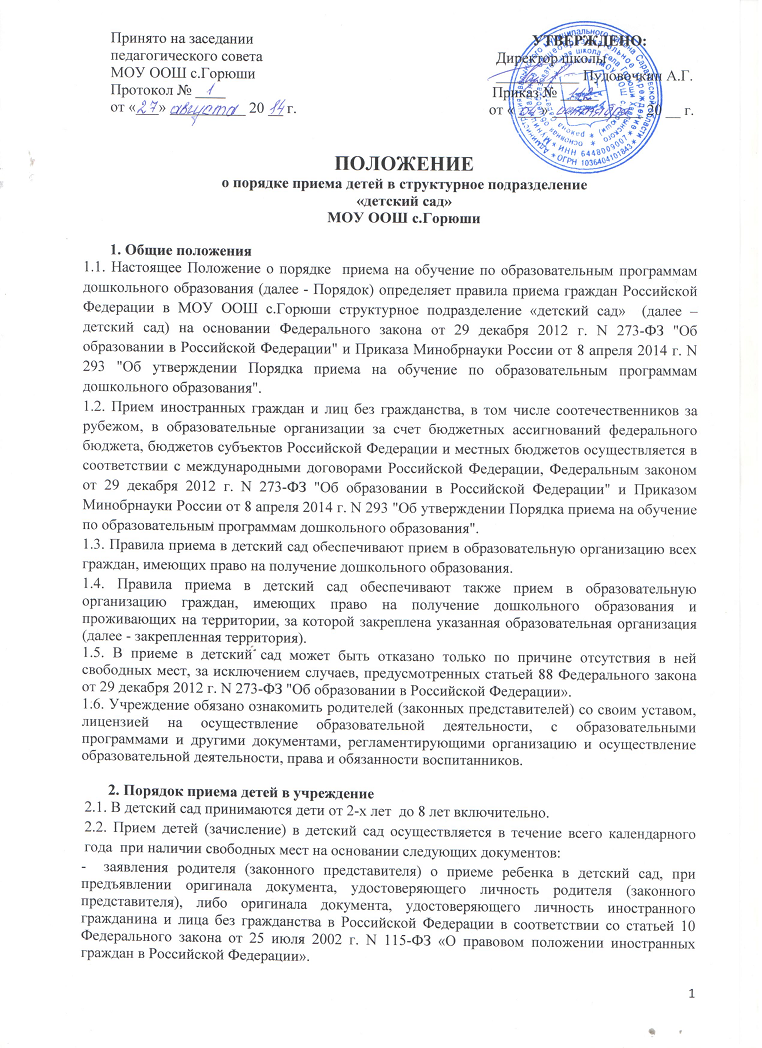    В заявлении родителями (законными представителями) ребенка указываются следующие сведения:а) фамилия, имя, отчество (последнее - при наличии) ребенка;б) дата и место рождения ребенка;в) фамилия, имя, отчество (последнее - при наличии) родителей (законных представителей) ребенка;г) адрес места жительства ребенка, его родителей (законных представителей);д) контактные телефоны родителей (законных представителей) ребенка.    Примерная форма заявления размещается на информационном стенде и на официальном сайте МОУ ООШ с.Горюши в сети Интернет.-  медицинского заключения о возможности ребенка посещать детский сад, при приеме детей, впервые поступающих в детский сад.     Заявление о приеме в детский сад и прилагаемые к нему документы, представленные родителями (законными представителями) детей, регистрируются руководителем образовательной организации или уполномоченным им должностным лицом, ответственным за прием документов, в журнале приема заявлений о приеме в образовательную организацию. После регистрации заявления родителям (законным представителям) детей выдается расписка в получении документов, содержащая информацию о регистрационном номере заявления о приеме ребенка в детский сад, перечне представленных документов. Расписка заверяется подписью должностного лица, ответственного за прием документов, и печатью образовательной организации.   Родители (законные представители) детей, являющихся иностранными гражданами или лицами без гражданства, дополнительно предъявляют документ, подтверждающий родство заявителя (или законность представления прав ребенка), и документ, подтверждающий право заявителя на пребывание в Российской Федерации.   Иностранные граждане и лица без гражданства все документы представляют на русском языке или вместе с заверенным в установленном порядке переводом на русский язык.   Копии предъявляемых при приеме документов хранятся в образовательной организации на время обучения ребенка2.3. Основанием возникновения образовательных отношений является заключение с родителями (законными представителями) ребенка договора об образовании и издание школой распорядительного акта о приеме ребенка на обучение. Зачисление ребенка в детский сад оформляется приказом директора школы в течение трех рабочих дней после заключения договора.2.4. Тестирование детей при приеме в детский сад не проводится.2.5. Не подлежат приему в детский сад дети с серьезными нарушениями психики, несовместимыми с нахождением их в детском саду данного типа и вида.2.6. В детский сад принимаются во внеочередном, первоочередном порядке категории детей, имеющие такое право на основании действующего законодательства Российской Федерации, нормативных правовых актов администрации Хвалынского муниципального района.2.7. Состав групп (возраст, количество детей) в детском саду комплектуется в соответствии с действующими санитарными нормами на основании соответствующих локальных нормативных актов школы.2.8. При приеме детей в детский сад обязательно ознакомление родителей (законных представителей) с Уставом школы, лицензией на право ведения образовательной деятельности, Положением «О структурном  подразделении «детский сад»» и другими документами, регламентирующими организацию  образовательных отношений.2.9. Плата, взимаемая с родителей (законных представителей), за содержание (присмотр и уход) ребенка в детском саду устанавливается в соответствие с законодательством Российской Федерации на основании Постановления главы Хвалынского муниципального района «Об установлении размера родительской платы за содержание детей в детских дошкольных образовательных учреждениях». Если в соответствии с действующим законодательством родители имеют право на получение льготы по оплате за присмотр и уход за детьми, то оплата рассчитывается с учетом этой льготы после подтверждения родителями права на получение льготы – представления соответствующих документов, предусмотренных законодательством.2.10. Образовательные отношения прекращаются в связи с отчислением ребенка из детского сада:-в связи с получением образования (завершением обучения);- досрочно.Досрочно образовательные отношения могут быть прекращены в следующих случаях:- по инициативе родителей (законных представителей) несовершеннолетних обучающихся, в том числе перевода обучающегося для продолжения освоения образовательной программы в другое дошкольное образовательное учреждение;- по обстоятельствам, не зависящим от воли обучающегося или родителей (законных представителей) несовершеннолетних обучающихся в детском саду, в том числе в случае ликвидации детского сада;- в случае медицинских показаний состояния здоровья обучающегося, которое опасно для его собственного здоровья и (или) окружающих детей в случае дальнейшего его пребывания в детском саду. Основанием для отчисления является ЦПМСС или медицинское заключение.Договором об образовании, заключаемым с родителями (законными представителями) ребенка могут быть предусмотрены дополнительные основания досрочного прекращения образовательных отношений, расторжения договора об образовании.   Отчисление ребенка из детского сада оформляется приказом директора школы.